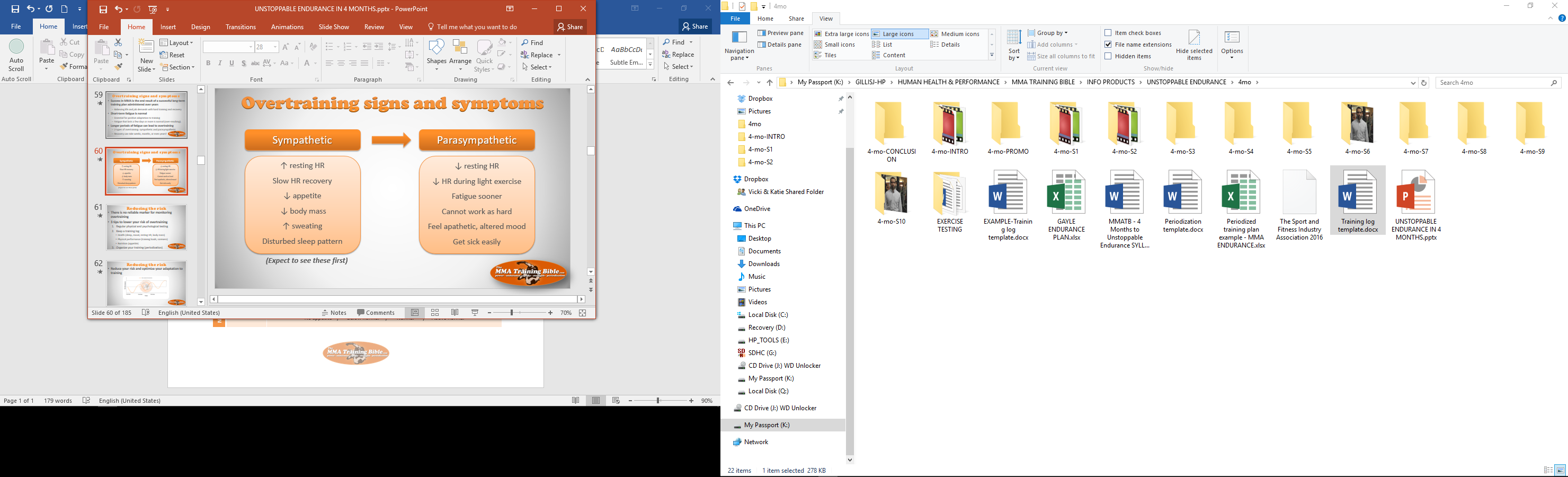 AM TRAINING SESSION (delete/add as necessary)Phase: _______________      Sub-phase: _______________      Training week: __________     Training day: ___________Intended difficulty of training session:_______________Training objectives: Warm-upMain bodyCool-downGeneral commentsPM TRAINING SESSION (delete/add as necessary)Phase: _______________      Sub-phase: _______________      Training week: __________     Training day: ___________Intended difficulty of training session:_______________Training objectives: Warm-upMain bodyCool-downGeneral commentsOvertraining factorOvertraining factorMonitoring HealthGeneral commentHealthSleep qualityNo sleep    /    Very poor   /   Normal   /    Very goodHealthMoodAnger   /    Tension    /    Depression   /    Vigour    /    Fatigue   /     Confusion     /   Happy   /    CalmHealthResting HRTime of day (preferably upon waking); __________  HR score (bpm): __________HealthBody massTime Taken (preferably upon waking): _________   Score: ___________PhysicalGeneral commentPhysicalSense of overall fatigueNone  /  Barely detectable /  Weak  /  Moderate  / Strong  /  Very Strong  /   Strongest imaginablePhysicalSense of overall muscle sorenessNone  /  Barely detectable /  Weak  /  Moderate  / Strong  /  Very Strong  /   Strongest imaginableNutritionGeneral commentNutritionAppetite No appetite    /      Below normal     /       Normal       /     Above normal